UNIVERSIDADE DE PASSO FUNDOINSTITUTO DE CIÊNCIAS BIOLÓGICASPROGRAMA DE PÓS-GRADUAÇÃO EM CIÊNCIAS AMBIENTAISExecutor(a): Orientador: Coorientador: Colaboradores(es): Passo Fundo, agosto de 2020SUMÁRIO1	TÍTULO	32	Equipe técnica	32.1.	Executor(a)	32.2.	Orientador(a)	32.3.	Coorientador(a)	32.4.	Colaborador(es)	33	RESUMO	34	Identificação do problema e justificativa	35	Objetivos	35.1.	Objetivo geral	35.2.	Objetivos específicos	36	REVISÃO DA LITERATURA	36.1.	Digitar o título do subcapítulo de nível 2	36.1.1.	Digitar o título do subcapítulo de nível 3	37	Hipótese ou pressupostos	38	Material e métodos	38.1.	Delineamento geral do estudo	38.2.	Local do estudo	38.3.	População de estudo	38.3.1.	Critérios de inclusão	38.3.2.	Critérios de exclusão	38.4.	Procedimento amostral	38.5.	Tamanho da amostra	38.6.	Procedimentos de coleta de dados	38.7.	Análises dos dados	38.8.	Desfecho primário	38.9.	Desfecho secundário	38.10.	Protocolos	38.10.1.	Inserir o título do protocolo I	38.10.2.	Inserir o título do protocolo II	38.10.3.	Inserir o título do protocolo III	38.11.	Considerações éticas	38.11.1.	Riscos	38.11.2.	Benefícios	39	Difusão do conhecimento gerado	310	Cronograma de atividades	311	Orçamento	312	REFERÊNCIAS	313	ANEXOS	313.1.	Anexo A	313.2.	Anexo B	314	apêndices	314.1.	Apêndice A	314.2.	Apêndice B	3TÍTULOInserir conteúdo com formatação de parágrafo padrãoEquipe técnicaExecutor(a)Inserir conteúdo com formatação de parágrafo padrãoOrientador(a)Inserir conteúdo com formatação de parágrafo padrãoCoorientador(a)Inserir conteúdo com formatação de parágrafo padrãoColaborador(es)Inserir conteúdo com formatação de parágrafo padrãoRESUMOLocal de inserção do resumo em português, contemplando as finalidades, objetivos e metodologia. Quanto a sua extensão, o resumo deve ter entre 300 a 500 palavras. Para a elaboração do resumo, segue-se a norma ABNT NBR 6028/2002.Palavras-chave: 1. . 2. . 3. . 4. . 5. .Identificação do problema e justificativaInserir conteúdo com formatação de parágrafo padrãoInserir conteúdo com formatação de numeraçãoInserir conteúdo com formatação de marcadoresObjetivosObjetivo geralInserir conteúdo com formatação de parágrafo padrãoObjetivos específicosInserir conteúdo com formatação de parágrafo padrãoREVISÃO DA LITERATURAInserir conteúdo com formatação de parágrafo padrãoInserir conteúdo com formatação de numeraçãoInserir conteúdo com formatação de marcadoresDigitar o título do subcapítulo de nível 2Inserir conteúdo com formatação de parágrafo padrãoInserir conteúdo com formatação de parágrafo padrãoInserir conteúdo com formatação de parágrafo padrãoInserir conteúdo com formatação de parágrafo padrãoDigitar o título do subcapítulo de nível 3Inserir conteúdo com formatação de parágrafo padrãoInserir conteúdo com formatação de parágrafo padrãoInserir conteúdo com formatação de parágrafo padrãoInserir conteúdo com formatação de parágrafo padrãoHipótese ou pressupostosInserir conteúdo com formatação de parágrafo padrãoMaterial e métodosDelineamento geral do estudoInserir conteúdo com formatação de parágrafo padrãoLocal do estudoInserir conteúdo com formatação de parágrafo padrãoPopulação de estudoInserir conteúdo com formatação de parágrafo padrãoCritérios de inclusãoInserir conteúdo com formatação de parágrafo padrãoCritérios de exclusãoInserir conteúdo com formatação de parágrafo padrãoProcedimento amostralInserir conteúdo com formatação de parágrafo padrãoTamanho da amostraInserir conteúdo com formatação de parágrafo padrãoProcedimentos de coleta de dadosInserir conteúdo com formatação de parágrafo padrãoAnálises dos dadosInserir conteúdo com formatação de parágrafo padrãoDesfecho primárioInserir conteúdo com formatação de parágrafo padrãoDesfecho secundárioInserir conteúdo com formatação de parágrafo padrãoProtocolosInserir conteúdo com formatação de parágrafo padrãoInserir o título do protocolo IInserir conteúdo com formatação de parágrafo padrãoInserir o título do protocolo IIInserir conteúdo com formatação de parágrafo padrãoInserir o título do protocolo IIIInserir conteúdo com formatação de parágrafo padrãoConsiderações éticasInserir conteúdo com formatação de parágrafo padrãoRiscosInserir conteúdo com formatação de parágrafo padrãoBenefíciosInserir conteúdo com formatação de parágrafo padrãoDifusão do conhecimento geradoInserir conteúdo com formatação de parágrafo padrãoCronograma de atividadesO quadro a seguir descreve as metas e resultados, ações, atividades e período de execução previstos para o desenvolvimento do projeto de pesquisa proposto.OrçamentoO quadro a seguir descreve os custos para a execução do projeto de pesquisa proposto.REFERÊNCIASInserir conteúdo com formatação de referênciasANEXOSAnexo AInserir conteúdo com formatação de parágrafo padrãoAnexo BInserir conteúdo com formatação de parágrafo padrãoapêndicesApêndice AInserir conteúdo com formatação de parágrafo padrãoApêndice BInserir conteúdo com formatação de parágrafo padrãoInserir conteúdo de formatação de descrição do Anexo AInserir conteúdo de formatação de descrição do Anexo BInserir conteúdo de formatação de descrição do Apêndice AInserir conteúdo de formatação de descrição do Apêndice B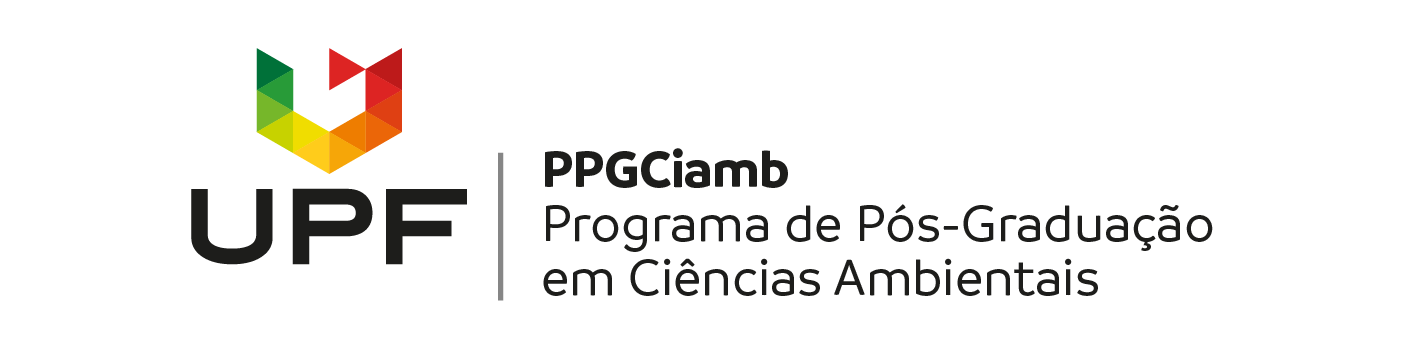 Inserir conteúdo de descrição da figuraInserir conteúdo com formatação de fonte da figuraInserir conteúdo com formatação de nota da figuraInserir conteúdo de descrição da tabelaInserir título e corpo da tabela, distribuindo o conteúdo nas linhas e colunasInserir conteúdo com formatação de fonte da tabelaInserir conteúdo com formatação de nota da tabelaInserir conteúdo de descrição de quadroInserir título e corpo do quadro, distribuindo o conteúdo nas linhas e colunasInserir conteúdo com formatação de fonte de quadroInserir conteúdo com formatação de nota de quadroInserir conteúdo de descrição da figuraInserir conteúdo com formatação de fonte da figuraInserir conteúdo com formatação de nota da figuraInserir conteúdo de descrição da tabelaInserir título e corpo da tabela, distribuindo o conteúdo nas linhas e colunasInserir conteúdo com formatação de fonte da tabelaInserir conteúdo com formatação de nota da tabelaInserir conteúdo de descrição de quadroInserir título e corpo do quadro, distribuindo o conteúdo nas linhas e colunasInserir conteúdo com formatação de fonte de quadroInserir conteúdo com formatação de nota de quadroDescrição do cronogramaDescrição do cronogramaDescrição do cronogramaIdentificação das etapasInício (DD/MM/AAAA)Término (DD/MM/AAAA)Descrição do orçamento financeiroDescrição do orçamento financeiroDescrição do orçamento financeiroDescrição do orçamento financeiro1 DISPONÍVEIS NA UPFQuantidadePreço unitário (R$)Total (R$)1.1 Material permanenteSubtotal1.2. Material de consumoSubtotal1.3 Serviços técnicosSubtotal1.4 Combustível e diáriasSubtotalTotal disponível na UPF2 SOLICITADO2.1 Material permanenteSubtotal2.2. Material de consumoSubtotal2.3 Serviços técnicosSubtotal2.4 Combustível e diáriasSubtotalSubtotal solicitadoTotal geral